Calendrier hebdomadaire familial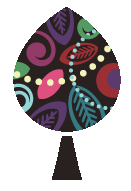 Semaine n° 4,  débute le 24 janvier 2011Lundi 24Mardi 25Mercredi 26Jeudi 27Vendredi 28Samedi 29Dimanche 30LauraMickaelAdèleJulesCamille